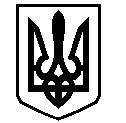 У К Р А Ї Н АВАСИЛІВСЬКА МІСЬКА РАДАЗАПОРІЗЬКОЇ ОБЛАСТІВИКОНАВЧИЙ КОМІТЕТ Р І Ш Е Н Н Я  22 березня  2016                                                                                            № 61Про внесення змін до складу комітету з конкурсних торгів виконавчого апарату Василівської міської ради Запорізької області	Відповідно ст.28 Закону України «Про місцеве самоврядування в Україні», керуючись ст.11 Закону України «Про здійснення державних закупівель» від 10.04.2014 № 1197-VIІ, та у зв’язку з кадровими змінами, виконавчий комітет Василівської міської радиВ И Р І Ш И В:Внести зміни в пункт 2  рішення виконавчого комітету Василівської міської ради Запорізької області від 13.11.2014 року № 105 «Про створення комітету з конкурсних торгів», виклавши додаток 1 в новій редакції (додається).2. Контроль за виконанням даного розпорядження покласти на заступника міського голови з питань діяльності виконавчих органів  ради, начальника відділу економічного розвитку виконавчого апарату міської ради Карєву Т.О.Міський голова                                                                                         Л.М. ЦибульнякДодаток 1до рішення виконавчого комітетуВасилівської міської ради22.03.2016 року  №  61Склад комітету з конкурсних торгів виконавчого апарату Василівської міської ради Запорізької області	1. Карєва Тетяна Олексіївна – заступник міського голови з питань діяльності виконавчих органів ради, начальник відділу економічного розвитку виконавчого апарату міської ради,  голова комітетуЧлени комітету:Калоша Сергій Миколайович – провідний спеціаліст відділу комунального господарства та містобудування виконавчого апарату міської ради;2. Кондрашова Ірина Вікторівна – провідний спеціаліст-юрист відділу юридичного забезпечення та організаційної  роботи виконавчого апарату міської ради;3. Красюкова Наталія Олександрівна – начальник фінансового відділу, головний бухгалтер виконавчого апарату міської ради;4. Кривуля Віта Вікторівна – керуючий справами виконавчого комітету, начальник відділу  юридичного забезпечення та організаційної роботи виконавчого апарату міської ради.Керуючий справами виконавчого комітету,начальник відділу юридичного забезпечення та організаційної  роботи виконавчогоапарату  міської  ради                                                                                           В.В. Кривуля